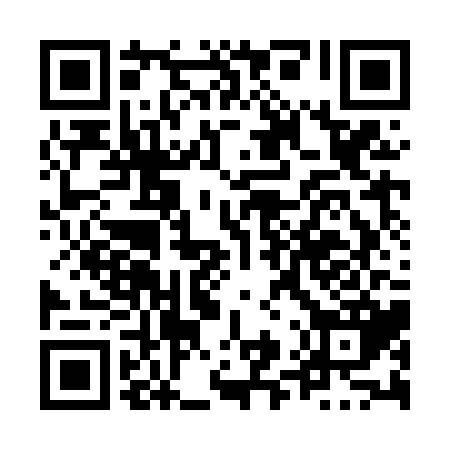 Prayer times for Harrisons Corners, Ontario, CanadaWed 1 May 2024 - Fri 31 May 2024High Latitude Method: Angle Based RulePrayer Calculation Method: Islamic Society of North AmericaAsar Calculation Method: HanafiPrayer times provided by https://www.salahtimes.comDateDayFajrSunriseDhuhrAsrMaghribIsha1Wed4:135:4812:575:578:069:412Thu4:115:4612:575:588:079:433Fri4:095:4512:565:598:099:454Sat4:075:4412:565:598:109:465Sun4:055:4212:566:008:119:486Mon4:035:4112:566:018:129:507Tue4:025:3912:566:028:139:528Wed4:005:3812:566:028:159:539Thu3:585:3712:566:038:169:5510Fri3:565:3612:566:048:179:5711Sat3:545:3412:566:048:189:5912Sun3:525:3312:566:058:1910:0013Mon3:515:3212:566:068:2110:0214Tue3:495:3112:566:068:2210:0415Wed3:475:3012:566:078:2310:0616Thu3:455:2912:566:088:2410:0717Fri3:445:2712:566:088:2510:0918Sat3:425:2612:566:098:2610:1119Sun3:415:2512:566:108:2710:1320Mon3:395:2412:566:108:2810:1421Tue3:385:2412:566:118:3010:1622Wed3:365:2312:566:128:3110:1723Thu3:355:2212:566:128:3210:1924Fri3:335:2112:576:138:3310:2125Sat3:325:2012:576:138:3410:2226Sun3:305:1912:576:148:3510:2427Mon3:295:1912:576:158:3610:2528Tue3:285:1812:576:158:3610:2729Wed3:275:1712:576:168:3710:2830Thu3:265:1712:576:168:3810:3031Fri3:255:1612:576:178:3910:31